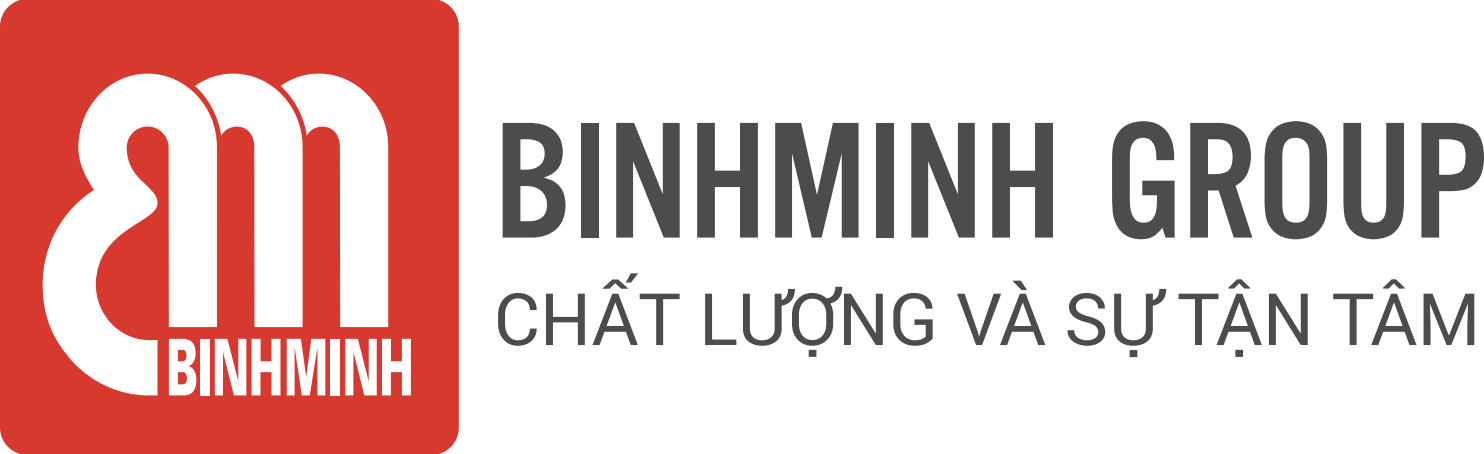 PHIẾU TỔNG HỢP NỘI DUNG BÀI HỌC LỚP 3, CHƯƠNG TRÌNH TIẾNG ANH TOÁN       Unit 4. Multiplication and division (Cont.)(Phép nhân và phép chia – Tiếp theo)Lesson 5. Word problems(Các bài toán có lời văn).-------------------------------- Lesson objectives (Mục tiêu bài học) - To solve multiplication and division word problems. (Giải các bài toán có lời văn đơn giản liên quan đến phép nhân và phép chia.).Lesson content (Nội dung bài học)1. New vocab:Double (gấp đôi )Review:each (mỗi), share (chia nhau), equally (đều),left over (còn thừa, còn dư).Homelink (Dặn dò về nhà)Các con viết từ vựng, mỗi từ 2 dòngLuyện nói từ vựngLuyện tập/ thực hành những bài tập còn lại con chưa hoàn thiện trên lớp trang 60, 61, 62.Trân trọng cảm ơn sự quan tâm, tạo điều kiện của các Thầy/Cô và Quí vị PHHS trong việc đồng hành cùng con vui học!